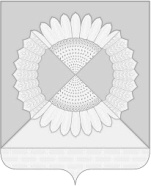 АДМИНИСТРАЦИЯ ГРИШКОВСКОГО СЕЛЬСКОГО ПОСЕЛЕНИЯ
КАЛИНИНСКОГО РАЙОНАРАСПОРЯЖЕНИЕсело ГришковскоеО дежурстве ответственных должностных лиц администрации в марте 2024 годаВ соответствии с Уставом Гришковского сельского поселения Калининского района, в целях бесперебойной работы всех служб в праздничные и выходные дни:1. Организовать с 8 марта по 10 марта 2024 года оперативное дежурство ответственных должностных лиц администрации Гришковского сельского поселения Калининского района согласно приложению.2. Директору МБУ-Гришковский сельский дом культуры Писаревой Л.Н. провести инструктажи работников учреждения, на предмет проявления бдительности, обеспечению правопорядка, антитеррористической и общественной безопасности объекта культуры при подготовке и проведении мероприятий, посвященных Международному женскому дню 8 марта.3. Всем ответственным лицам оказывать всемерно содействие правоохранительным органам по поддержанию общественного порядка в местах массового пребывания граждан, о подозрительных лицах сообщать в ОМВД России по Калининскому району.4. Контроль за выполнением настоящего распоряжения оставляю за собой.5. Распоряжение вступает в силу со дня его подписания.Глава Гришковского сельского поселенияКалининского района                                                                          Т.А. НекрасоваПриложениек распоряжению администрации Гришковского сельского поселения Калининского района от 05.03.2024 № 6- рГРАФИК дежурства ответственных должностных лиц администрации Гришковского сельского поселения Калининского района с 8 марта по 10 марта 2024 г.Глава Гришковского сельского поселения Калининского района                                                                       Т.А. Некрасоваот05.03.2024 №6- рФамилия, имя, отчествотелефон08.03.202409.03.202410.03.2024Некрасова Татьяна Анатольевна8 918 9318172ХТихомирова Галина Витальевна8 918 609 4644ХМельник Марина Владимировна8 918 263 6668Х